Zał. Nr 5 – mapa z lokalizacją drzew dz. 77, obręb Przydziałki część I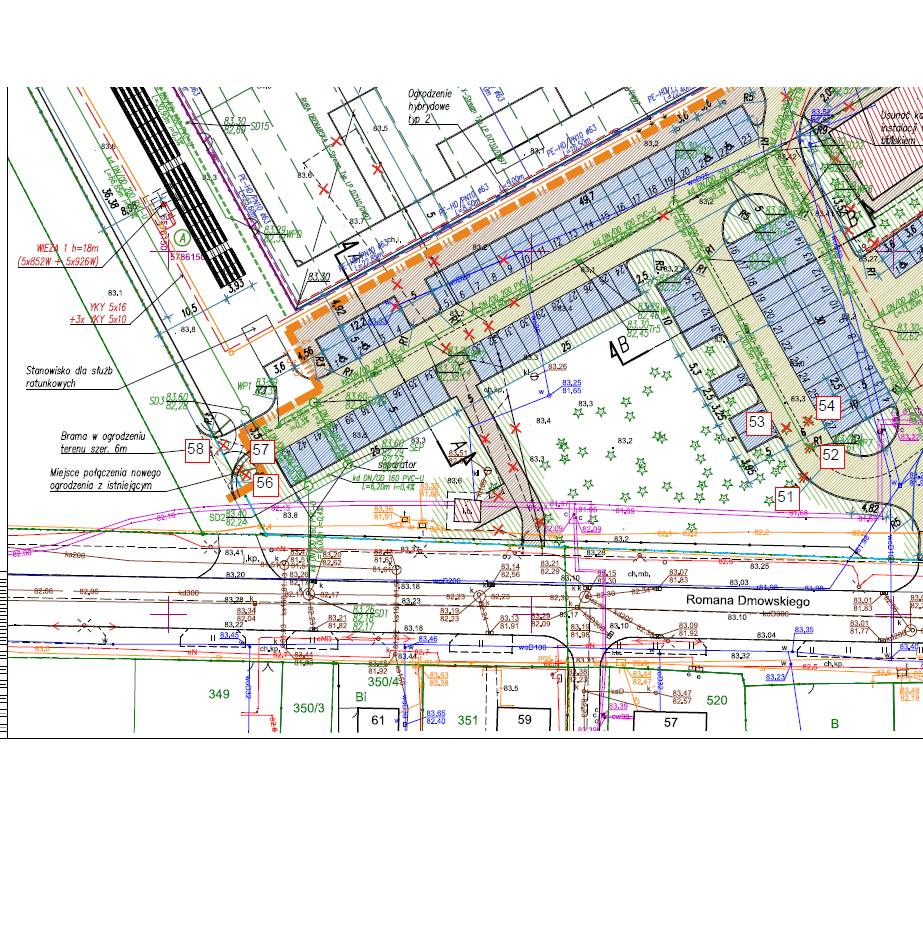 